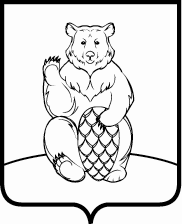 СОВЕТ ДЕПУТАТОВПОСЕЛЕНИЯ МИХАЙЛОВО-ЯРЦЕВСКОЕ В ГОРОДЕ МОСКВЕР Е Ш Е Н И Е23 января 2023г.                                                                                                        №1/2Об утверждении Порядка формирования и ведения перечня организаций для управления многоквартирным домом, в отношении которого собственниками помещений в многоквартирном доме не выбран способ управления таким домом или выбранный способ управления не реализован, не определена управляющая организация и принятия решения об определении управляющей организации для управления многоквартирным домом, в отношении которого собственниками помещений в многоквартирном доме не выбран способ управления таким домом или выбранный способ управления не реализован, не определена управляющая организацияРуководствуясь Федеральным законом от 06.10.2003 № 131-ФЗ «Об общих принципах организации местного самоуправления в Российской Федерации», части 17 статьи 161 Жилищного кодекса Российской Федерации, постановлением Правительства Российской Федерации от 21.12.2018 № 1616 «Об утверждении Правил определения управляющей организации для управления многоквартирным домом, в отношении которого собственниками помещений в многоквартирном доме не выбран способ управления таким домом или выбранный способ управления не реализован, не определена управляющая организация и о внесении изменений в некоторые акты Правительства Российской Федерации», Законом города Москвы от 06.11.2002 № 56 «Об организации местного самоуправления в городе Москве», уставом поселения Михайлово-Ярцевское в городе Москве,СОВЕТ ДЕПУТАТОВ ПОСЕЛЕНИЯ МИХАЙЛОВО-ЯРЦЕВСКОЕРЕШИЛ:1. Утвердить Порядок формирования и ведения перечня организаций для управления многоквартирным домом, в отношении которого собственниками помещений в многоквартирном доме не выбран способ управления таким домом или выбранный способ управления не реализован, не определена управляющая организация и принятия решения об определении управляющей организации для управления многоквартирным домом, в отношении которого собственниками помещений в многоквартирном доме не выбран способ управления таким домом или выбранный способ управления не реализован, не определена управляющая организация (Приложение).2. Настоящее решение вступает в силу со дня его принятия.3. Опубликовать настоящее решение в бюллетене «Московский муниципальный вестник», разместить на официальном сайте органов местного самоуправления поселения Михайлово-Ярцевское в сети Интернет.4. Контроль за выполнением настоящего решения возложить на Главу поселения Михайлово-Ярцевское Г.К.Загорского.Заместитель Председателя 						      Серегина Л.А.Совета депутатов  Приложение к решению Совета депутатовпоселения Михайлово-Ярцевское в городе Москвеот 23.01.2023 №1/2Порядокформирования и ведения перечня организаций для управления многоквартирным домом, в отношении которого собственниками помещений в многоквартирном доме не выбран способ управления таким домом или выбранный способ управления не реализован, не определена управляющая организация и принятия решения об  определении управляющей организации для управления многоквартирным домом, в отношении которого собственниками помещений в многоквартирном доме не выбран способ управления таким домом или выбранный способ управления не реализован, не определена управляющая организацияНастоящий Порядок формирования и ведения перечня организаций для управления многоквартирным домом, в отношении которого собственниками помещений в многоквартирном доме не выбран способ управления таким домом или выбранный способ управления не реализован, не определена управляющая организация и принятия решения об  определении управляющей организации для управления многоквартирным домом, в отношении которого собственниками помещений в многоквартирном доме не выбран способ управления таким домом или выбранный способ управления не реализован, не определена управляющая организация (далее - Порядок), разработан в соответствии с постановлением Правительства Российской Федерации от 21.12.2018 № 1616 «Об утверждении Правил определения управляющей организации для управления многоквартирным домом, в отношении которого собственниками помещений в многоквартирном доме не выбран способ управления таким домом или выбранный способ управления не реализован, не определена управляющая организация, и о внесении изменений в некоторые акты Правительства Российской Федерации» и регламентирует деятельность администрации поселения Михайлово-Ярцевское в городе Москве (далее администрации поселения Михайлово-Ярцевское) по формированию, актуализации и утверждению перечня организаций для управления многоквартирным домом, в отношении которого собственниками помещений в многоквартирном доме не выбран способ управления таким домом или выбранный способ управления не реализован, не определена управляющая организация (далее – Перечень организаций), а также принятие решения об определении управляющей организации для управления многоквартирным домом, в отношении которого собственниками помещений в многоквартирном доме не выбран способ управления таким домом или выбранный способ управления не реализован, не определена управляющая организация (далее Решение об определении управляющей организации).Перечень организаций формируется администрацией поселения Михайлово-Ярцевское, оформляется постановлением администрации поселения Михайлово-Ярцевское и размещается на официальном сайте органа местного самоуправления поселения Михайлово-Ярцевское в сети Интернет и в государственной информационной системе жилищно-коммунального хозяйства в информационно-телекоммуникационной сети «Интернет». В Перечень организаций включаются управляющие организации, представившие в администрацию поселения Михайлово-Ярцевское заявление о включении управляющей организации в Перечень организаций для управления многоквартирным домом, в отношении которого собственниками помещений в многоквартирном доме не выбран способ управления таким домом или выбранный способ управления не реализован, не определена управляющая организация, согласно приложению к настоящему порядку, и (или) управляющие организации, признанные участниками открытого конкурса по отбору управляющей организации для управления многоквартирным домом, расположенным на территории поселения Михайлово-Ярцевское в городе Москве, в соответствии с протоколом рассмотрения заявок на участие в конкурсе по отбору управляющей организации для управления многоквартирным домом, предусмотренным Правилами проведения органом местного самоуправления открытого конкурса по отбору управляющей организации для управления многоквартирным домом, утвержденными постановлением Правительства Российской Федерации от 6 февраля 2006 г. № 75 «О порядке проведения органом местного самоуправления открытого конкурса по отбору управляющей организации для управления многоквартирным домом» (далее - протокол рассмотрения заявок на участие в конкурсе), одним из условий участия в котором является согласие управляющей организации на включение в перечень организаций, представляемое в порядке, предусмотренном указанными Правилами проведения органом местного самоуправления открытого конкурса по отбору управляющей организации для управления многоквартирным домом.Управляющие организации включаются в Перечень организаций в соответствии с датой подачи управляющими организациями заявлений о включении их в Перечень организаций или датой составления протокола рассмотрения заявок на участие в конкурсе (в хронологическом порядке). Перечень организаций подлежит актуализации администрацией поселения Михайлово-Ярцевское не реже чем один раз в 5 лет, а также в срок, не превышающий 3 рабочих дней со дня наступления следующих событий:а) аннулирование лицензии управляющей организации, включенной в перечень организаций, на осуществление предпринимательской деятельности по управлению многоквартирными домами;б) истечение срока действия лицензии управляющей организации, включенной в перечень организаций, на осуществление предпринимательской деятельности по управлению многоквартирными домами при отсутствии решения о продлении срока действия лицензии, принятого лицензирующим органом в соответствии с пунктом 17 Положения о лицензировании предпринимательской деятельности по управлению многоквартирными домами, утвержденного постановлением Правительства Российской Федерации от 28 октября 2014 г. № 1110 «О лицензировании предпринимательской деятельности по управлению многоквартирными домами»;в) поступление заявления управляющей организации о включении ее в перечень организаций;г) составление протокола рассмотрения заявок на участие в конкурсе;д) поступление заявления управляющей организации об исключении ее из перечня организаций.5. Управляющие организации извещаются о включении в Перечень организаций в течение трех рабочих дней, со дня принятия решения о включении управляющих организаций в Перечень организаций посредством направления информации, по адресу фактического нахождения управляющей организации, указанного в заявлении.6. Решение об определении управляющей организации принимается администрацией поселения Михайлово-Ярцевское в соответствии с Постановлением Правительства Российской Федерации от 21.12.2018 № 1616 «Об утверждении Правил определения управляющей организации для управления многоквартирным домом, в отношении которого собственниками помещений в многоквартирном доме не выбран способ управления таким домом или выбранный способ управления не реализован, не определена управляющая организация, и о внесении изменений в некоторые акты Правительства Российской Федерации» и содержит в том числе:а) перечень работ и (или) услуг по управлению многоквартирным домом, услуг и работ по содержанию и ремонту общего имущества в многоквартирном доме, устанавливаемый в зависимости от конструктивных и технических параметров многоквартирного дома, включая требования к объемам, качеству, периодичности каждой из таких работ и услуг, сформированный из числа работ и услуг, указанных в минимальном перечне услуг и работ, необходимых для обеспечения надлежащего содержания общего имущества в многоквартирном доме, утвержденном постановлением Правительства Российской Федерации от 03.04.2013 № 290 «О минимальном перечне услуг и работ, необходимых для обеспечения надлежащего содержания общего имущества в многоквартирном доме, и порядке их оказания и выполнения»;б) размер платы за содержание жилого помещения, равный размеру платы за содержание жилого помещения на территории поселения Михайлово-Ярцевское, установленный решением Совета депутатов поселения Михайлово-Ярцевское в городе Москве в соответствии с частью 4 статьи 158 Жилищного кодекса Российской Федерации.7. Решение об определении управляющей организации оформляется постановлением администрации поселения Михайлово-Ярцевское в городе Москве.8. Администрация поселения Михайлово-Ярцевское в городе Москве:а) в течение одного рабочего дня со дня принятия Решения об определении управляющей организации размещает его на официальном сайте органов местного самоуправления поселения Михайлово-Ярцевское в сети Интернет и в государственной информационной системе жилищно-коммунального хозяйства в информационно-телекоммуникационной сети "Интернет", а также направляет Решение об определении управляющей организации этой организации и в государственную жилищную инспекцию города Москвы;б) в течение 5 рабочих дней со дня принятия Решения об определении управляющей организации направляет его собственникам помещений в многоквартирном доме, а в случае определения управляющей организации решением об определении управляющей организации в связи с отсутствием договора управления многоквартирным домом, подлежащего заключению застройщиком с управляющей организацией в соответствии с частью 14 статьи 161 Жилищного кодекса Российской Федерации, - лицам, принявшим от застройщика (лица, обеспечивающего строительство многоквартирного дома) после выдачи ему разрешения на ввод многоквартирного дома в эксплуатацию помещения в этом доме по передаточному акту или иному документу о передаче.9. Осуществление управления многоквартирным домом управляющей организацией, определенной Решением об определении управляющей организации, не является основанием для не проведения открытого конкурса по отбору управляющей организации для управления многоквартирным домом в случаях, для которых проведение такого конкурса предусмотрено Жилищным кодексом Российской Федерации.Приложение
к Порядку формирования и ведения перечня организаций для управления многоквартирным домом, в отношении которого собственниками помещений в многоквартирном доме не выбран способ управления таким домом или выбранный способ управления не реализован, не определена управляющая организация и принятия решения об  определении управляющей организации для управления многоквартирным домом, в отношении которого собственниками помещений в многоквартирном доме не выбран способ управления таким домом или выбранный способ управления не реализован, не определена управляющая организация

В администрацию поселения Михайлово-Ярцевское в городе Москвеот_____________________________________________________________(организационно-правовая форма,наименование организации, ОГРН, ИНН)Адрес (место нахождения):______________________________________________________________Телефон:________________________
Заявлениео включении управляющей организации в Перечень организаций для управления многоквартирным домом, в отношении которого собственниками помещений в многоквартирном доме не выбран способ управления таким домом или выбранный способ управления не реализован, не определена управляющая организацияПрошу  включить  в  Перечень организаций для управления многоквартирным домом, в отношении которого собственниками помещений в многоквартирном доме не  выбран способ управления таким домом или выбранный способ управления не реализован, не определена управляющая организация_____________________________________________________________________________(полное наименование управляющей организации)Номер лицензии: __________________________________________________________________Идентификационный номерНалогоплательщика (ИНН): ________________________________________________________Основной государственныйРегистрационный номер (ОГРН): ____________________________________________________Юридический адрес лицензиата(с указанием почтового индекса): ____________________________________________________Количество МКД на управлении: ____________________________________________________Контактный телефон и e-mail: ______________________________________________________________________________________________________________________________________________________(полное наименование управляющей организации)дает свое согласие на включение в Перечень организаций для управления многоквартирным домом, в отношении которого собственниками помещений в многоквартирном доме не выбран способ управления таким домом или выбранный способ управления не реализован, не определена управляющая организация, в соответствии с Постановлением Правительства Российской Федерации от 21.12.2018 № 1616 «Об утверждении Правил определения управляющей организации для управления многоквартирным домом, в отношении которого собственниками помещений в многоквартирном доме не выбран способ управления таким домом или выбранный способ управления не реализован, не определена управляющая организация, и о внесении изменений в некоторые акты Правительства Российской Федерации».Заявление составлено 		"__" _______________ 20 __ г.
Руководитель организации 	_________________ ____________________________ 				(подпись) 				(Ф.И.О.)Заявление принято 	"__" _______________ 20 __ г.		 __ ч. __ мин.